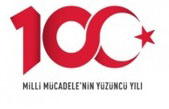 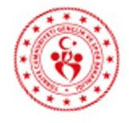 BURSA YÜZME İL TEMSİLCİLİĞİ TÜRKİYE YÜZME FEDERASYONU 9-10 YAŞ ULUSAL GELİŞİM PROJESİ 23 NİSAN ULUSAL EGEMENLİK VE ÇOCUK BAYRAMI YÜZME ŞENLİKLERİ (50 M)MÜSABAKA KURALLARI:Yarışmalara belirtilen yaş grubu sporcuları, 2020-2021 vizeli lisanları ile iştirak edeceklerdir.Seans başlama saatleri il temsilcileri tarafından belirlenecektir.Isınmalar müsabakalardan 90 dk. Önce başlayacaktır.Isınmalarda 1. Kulvar çıkış ve dönüş çalışmaları için, son kulvar ise tempo kulvarı olarak kullanılacaktır.Isınmalar esnasında havuza girişler, oturarak ya da merdiven aracılığı ile sağlanacaktır.Müsabaka boyunca sporcular seans ve güne bakılmaksızın bireysel en fazla 4 yarışa (bayrak yarışları hariç) katılabilirler.Yarışmalarda baş üstü start uygulanacak olup anonslar seriler yüzülürken yapılacaktır.Seriler hızlı dereceden yavaş dereceye doğru yaş grubuna göre yüzülecektir.İtiraz olması durumunda itirazlar yazılı olarak seans bitimini takiben 30 dk. içerisinde yapılacak olup, 350 tl itiraz bedeli ödenecektir. Belirtilen süre dışında yapılan itirazlar kabul edilmeyecektir.Seremoni müsabakaların 1. Günü öğleden sonra seansı başlamadan 15 dk. önce Pandemi nedeni ile sadece hakemlerin katılımı ile gerçekleştirilecektir.9 yaş bayrak kategorileri4x50 m Karışık Kadın/Erkek4x50 m Serbest Kadın/Erkek4x50 m Karışık Mix4x50 m Serbest Mix10 yaş bayrak kategorileri4x50 m Karışık Kadın/Erkek4x50 m Serbest Kadın/Erkek4x50 m Karışık Mix4x50 m Serbest MixBayrak takım listeleri ilgili seans başlamadan önce sekreteryaya teslim edilmelidir.Her kulüp her yaş ve kategoride istediği kadar bayrak takımı çıkartabilir.Mix bayrak yarışmalarında toplam sporcu sayısının yarısı kadın, yarısı erkek sporculardan oluşacaktır.İl temsilcilikleri branş ve mesafelerde değişiklik yapmamak koşulu ile program ve günler üzerinde değişiklik yapma hakkına sahiptir.COVID-19 tedbirleri kapsamında kurallara uyularak müsabakaların yapılması.Müsabakalar pandemi kuralları gereği seyircisiz olarak gerçekleştirilecektir.Belirtilen tarihlerde ATICILAR OLİMPİK YÜZME HAVUZU’nun müsabakalara hazırlanmasına, Emniyet, Sağlık, Ambulans ve Cankurtaran tedbirlerinin alınmasına oy birliğiyle karar verilmiştir.PROGRAM:Abdurrahman DAĞLARİl  Tertip  K   urulu  BaşkanıİmzaMÜSABAKA TARİHİ:24-25 NİSAN 2021MÜSABAKA YERİ :ATICILAR OLİMPİK YÜZME HAVUZU (50M)MÜSABAKA KATILIM YAŞI :BAYAN / ERKEK: 9-10 YAŞ (2011-2012)MÜSABAKA LİSTE SON BİLDİRİM TARİHİ:Liste bildirimlerinin 22 NİSAN 2021 Saat 17:00 ‘e kadarportal.tyf.gov.tr adresinden kulüp ve antrenörlere tanımlı kullanıcı adı ve şifre ile giriş yapılarak başvurular tamamlanacaktır.(**Mail yoluyla gönderilen başvurular kesinlikle dikkate alınmayacaktır.)1.GÜN SABAH SEANSI 24.04.2021 SAAT 10:001.GÜN SABAH SEANSI 24.04.2021 SAAT 10:001.GÜN SABAH SEANSI 24.04.2021 SAAT 10:00 1.GÜN AKŞAM SEANSI 24.04.2021 SAAT 15:00 1.GÜN AKŞAM SEANSI 24.04.2021 SAAT 15:00 1.GÜN AKŞAM SEANSI 24.04.2021 SAAT 15:0050M KELEBEK10 YAŞKADIN/ERKEK50M SERBEST10 YAŞKADIN/ERKEK 50M SIRTÜSTÜ9 YAŞKADIN/ERKEK50M KURBAĞALAMA  9 YAŞKADIN/ERKEK100M SIRTÜSTÜ10 YAŞKADIN/ERKEK100M KURBAĞALAMA   10 YAŞKADIN/ERKEK100M KURBAĞALAMA   9 YAŞKADIN/ERKEK100M SERBEST 9 YAŞKADIN/ERKEK200M SERBEST 10 YAŞKADIN/ERKEK200M SIRTÜSTÜ10 YAŞKADIN/ERKEK4X50M KARIŞIK BAYRAK9 YAŞKADIN/ERKEK4X50M SERBEST BAYRAK9 YAŞMIX4X50M KARIŞIK BAYRAK10 YAŞKADIN/ERKEK4X50M SERBEST BAYRAK10 YAŞMIX 2.GÜN SABAH SEANSI 25.04.2021 SAAT 10:00 2.GÜN SABAH SEANSI 25.04.2021 SAAT 10:00 2.GÜN SABAH SEANSI 25.04.2021 SAAT 10:00 2.GÜN AKŞAM SEANSI 25.04.2021 SAAT 15:00 2.GÜN AKŞAM SEANSI 25.04.2021 SAAT 15:00200M KARIŞIK  9 YAŞKADIN/ERKEK50M KELEBEK9 YAŞKADIN/ERKEK 50M SIRTÜSTÜ10 YAŞKADIN/ERKEK50M KURBAĞALAMA  10 YAŞKADIN/ERKEK50M SERBEST9 YAŞKADIN/ERKEK200M SERBEST 9 YAŞKADIN/ERKEK100M SERBEST 10 YAŞKADIN/ERKEK100M KELEBEK10 YAŞKADIN/ERKEK100M SIRTÜSTÜ9 YAŞKADIN/ERKEK4X50M KARIŞIK BAYRAK9 YAŞMIX200M KARIŞIK  10 YAŞKADIN/ERKEK4X50M KARIŞIK BAYRAK10 YAŞMIX4X50M SERBEST BAYRAK9 YAŞKADIN/ERKEK4X50M SERBEST BAYRAK10 YAŞKADIN/ERKEKNermin Deniz KONAKŞadi MERİÇDurak GÜLTAŞBerna DÜNDAR      Yüzme İl TemsilcisiÜyeÜyeÜye       İmzaİmzaİmzaİmza